Publicado en Madrid el 12/06/2024 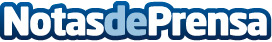 El envejecimiento y la policronicidad amenazan la sostenibilidad del sistema sanitario Bamberg Health en conjunto con la Fundación Bamberg, organizaron en Madrid un nuevo evento centrado en el futuro de la salud en España, donde debatieron con expertos a nivel nacional sobre el impacto de la cronicidad en el sistema sanitarioDatos de contacto:Camila DemarcoBamberg Health+34649252693Nota de prensa publicada en: https://www.notasdeprensa.es/el-envejecimiento-y-la-policronicidad-amenazan Categorias: Nacional Medicina Madrid Eventos Personas Mayores Otros Servicios Bienestar Servicios médicos http://www.notasdeprensa.es